  IL DIRIGENTE SCOLASTICO                                                    Il segretario verbalizzante                                                                                                 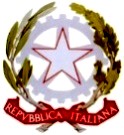 I S T I T U T O C O M P R E N S I V O   P O L O   2 -   G A L A T O N E   – S E C L ÌVIA TUNISI, 31 – C.A.P. 73044 – GALATONE (LE) Cod.Fisc.: 91025800755 - Cod. Mecc. : LEIC895005Tel./fax 0833/865187 - Email: LEIC895005@istruzione.it - LEIC895005@pec.istruzione.it- www.icgalatonepolo2.edu.itNOTIZIE ALUNNONOTIZIE ALUNNONOTIZIE ALUNNO1ALUNNO2GRADO SCUOLAINFANZIA	PRIMARIA	SEC. 1° 	3CLASSE1 	2 	3	4	54SEZIONENOTIZIE DISABILITA’NOTIZIE DISABILITA’NOTIZIE DISABILITA’NOTIZIE DISABILITA’1DIAGNOSI DIAGNOSI 2CODICI ICD 10CODICI ICD 103DISABILITA’DISABILITA’ PSICO       	 UDITO                        	 VISTA4LIVELLO DI GRAVITA’LIVELLO DI GRAVITA’ LIEVE             	 MEDIO                       	 GRAVEVERBALE INCONTRO G.L.O.VERBALE INCONTRO G.L.O.VERBALE INCONTRO G.L.O.VERBALE INCONTRO G.L.O.gradogradoore richiesteore richiesteinfanziainfanzia  8                           	                       12                        	               25  8                           	                       12                        	               25primariaprimaria  7                            	           11                    	               22  7                            	           11                    	               22SECONDARIA°SECONDARIA°  6                             	                       9                        	               18  6                             	                       9                        	               18ELEMENTI ACQUISITI PER L’ELABORAZIONE DEL PIANO EDUCATIVO INDIVIDUALIZZATOELEMENTI ACQUISITI PER L’ELABORAZIONE DEL PIANO EDUCATIVO INDIVIDUALIZZATOELEMENTI ACQUISITI PER L’ELABORAZIONE DEL PIANO EDUCATIVO INDIVIDUALIZZATOELEMENTI ACQUISITI PER L’ELABORAZIONE DEL PIANO EDUCATIVO INDIVIDUALIZZATOELEMENTI ACQUISITI PER L’ELABORAZIONE DEL PIANO EDUCATIVO INDIVIDUALIZZATOLA PROGRAMMAZIONE EDUCATIVA SARÀ: □ Coincidente con quella della classe □ Coincidente con quella della classe□ Differenziata per:□ Differenziata per:LA PROGRAMMAZIONE EDUCATIVA SARÀ: □ Coincidente con quella della classe □ Coincidente con quella della classe□ Obiettivi□ ObiettiviLA PROGRAMMAZIONE EDUCATIVA SARÀ: □ Coincidente con quella della classe □ Coincidente con quella della classe□ Contenuti □ Contenuti LA PROGRAMMAZIONE EDUCATIVA SARÀ: □ Coincidente con quella della classe □ Coincidente con quella della classe□ Strategie□ StrategieLA PROGRAMMAZIONE EDUCATIVA SARÀ: □ Coincidente con quella della classe □ Coincidente con quella della classe□ Metodologie□ MetodologieLA PROGRAMMAZIONE EDUCATIVA SARÀ: □ Coincidente con quella della classe □ Coincidente con quella della classe□ Spazi□ SpaziLA PROGRAMMAZIONE EDUCATIVA SARÀ: □ Coincidente con quella della classe □ Coincidente con quella della classe□ Tempi□ TempiLA DIFFERENZIAZIONE SARÀ CARATTERIZZATA DA:□ semplificazioni□ riduzioni□ riduzioni□ sostituzioniCOMPONENTI DEL GLO                                                                                                                                                                     (DOCENTI – FAMIGLIA  – UNITA’ MULTIDISCIPLINARE ETA’ EVOLUTIVA – FIGURE PROFESSIONALI)COMPONENTI DEL GLO                                                                                                                                                                     (DOCENTI – FAMIGLIA  – UNITA’ MULTIDISCIPLINARE ETA’ EVOLUTIVA – FIGURE PROFESSIONALI)COMPONENTI DEL GLO                                                                                                                                                                     (DOCENTI – FAMIGLIA  – UNITA’ MULTIDISCIPLINARE ETA’ EVOLUTIVA – FIGURE PROFESSIONALI)COMPONENTI DEL GLO                                                                                                                                                                     (DOCENTI – FAMIGLIA  – UNITA’ MULTIDISCIPLINARE ETA’ EVOLUTIVA – FIGURE PROFESSIONALI)N. QUALIFICACOGNOME E NOMEFIRMA12345678